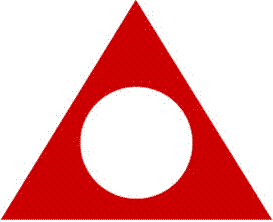 HAMILTON BURLINGTONALATEEN MEETINGEvery Thursday at 7PMUnitarian Church170 Dundurn St. S.HamiltonEnter using Main door off parking lot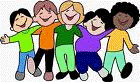 StartingThursday May 9th, 2019For more information contactCrystal P    District 14 Alateen Coordinator289-442-3520